INDIRA GANDHI NATIONAL COLLEGE, LADWACAREER GUIDANCE CELLCELEBRATION OF  ‘WORLD YOUTH SKILL DAY’DATED: 15.07.2022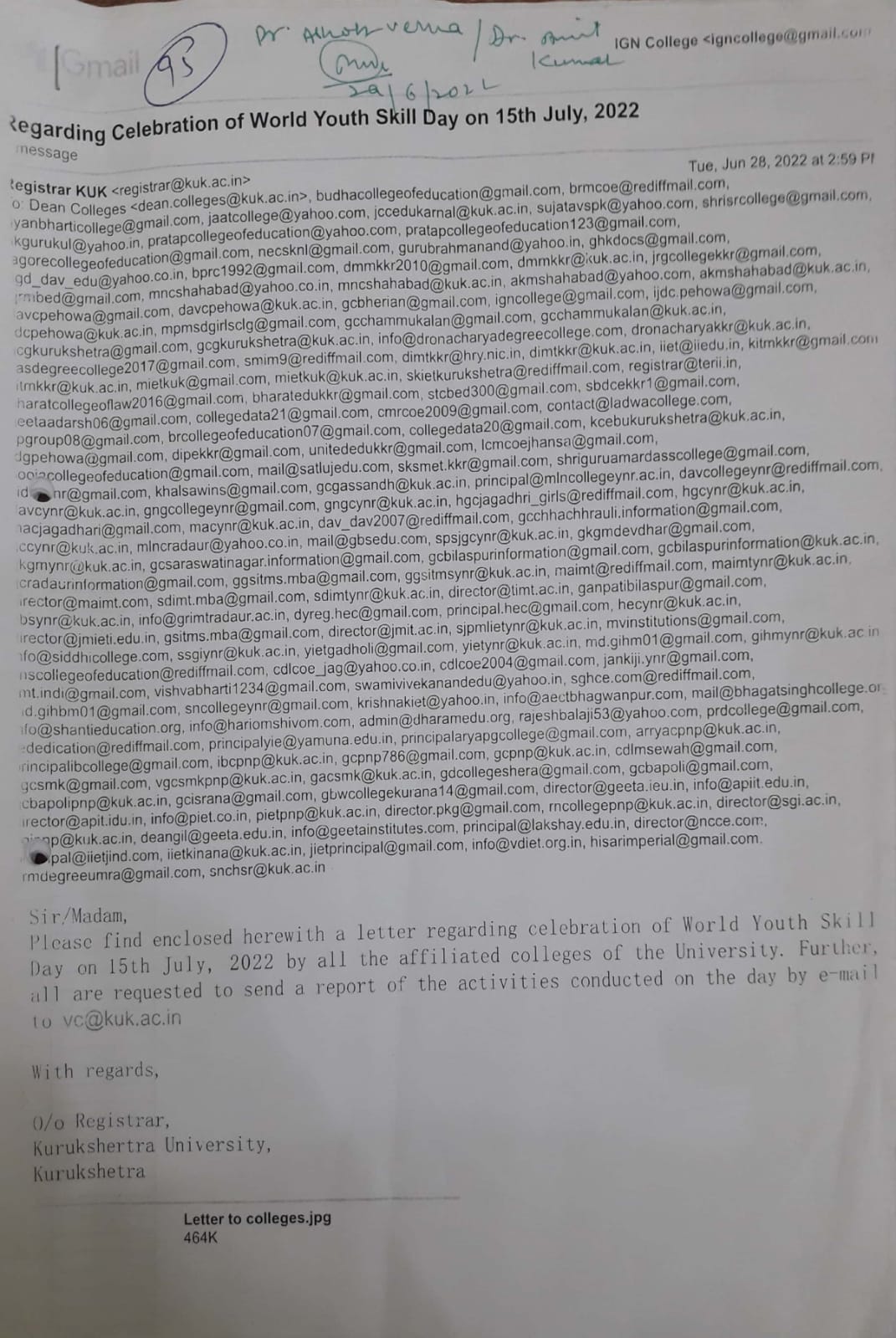 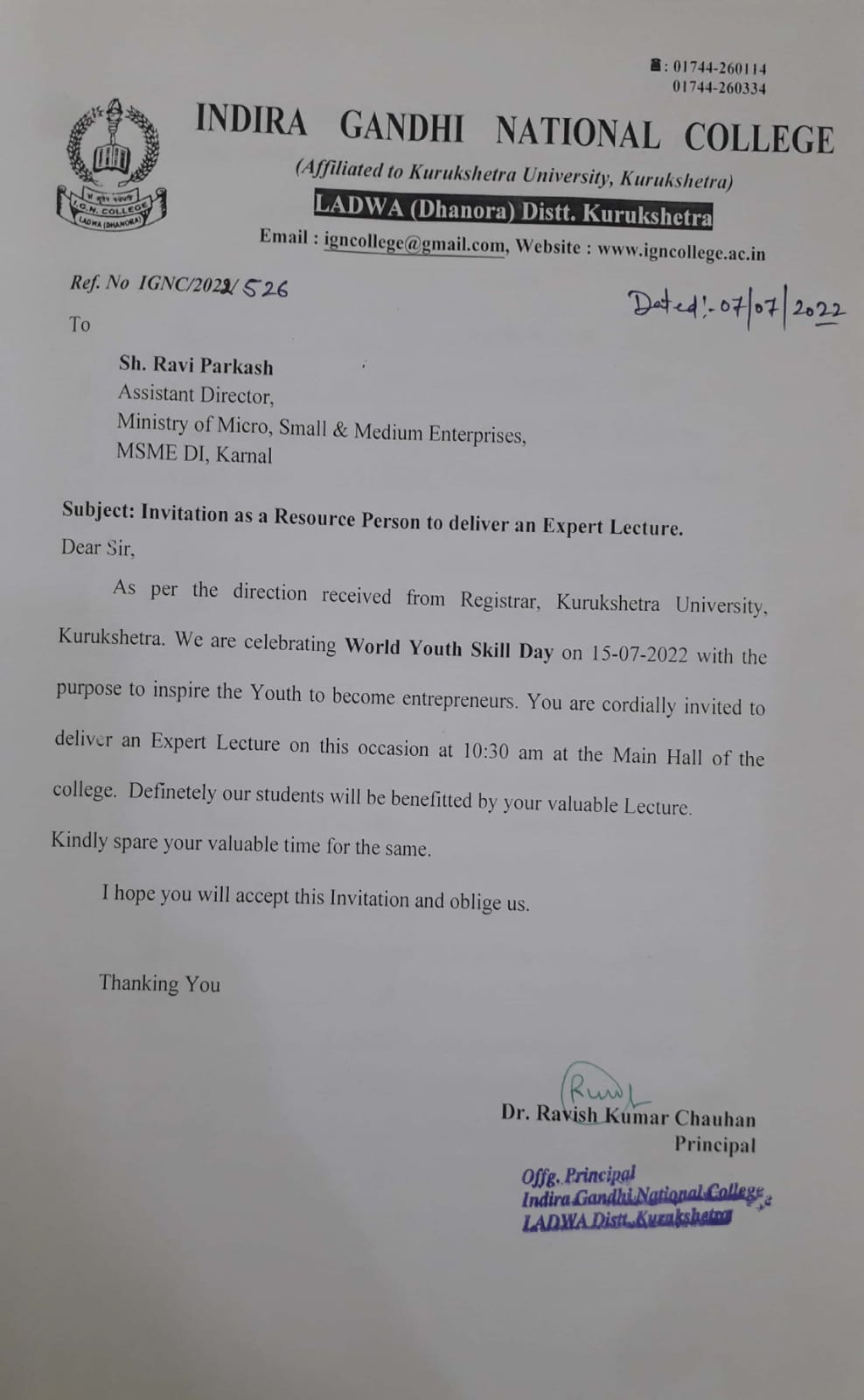 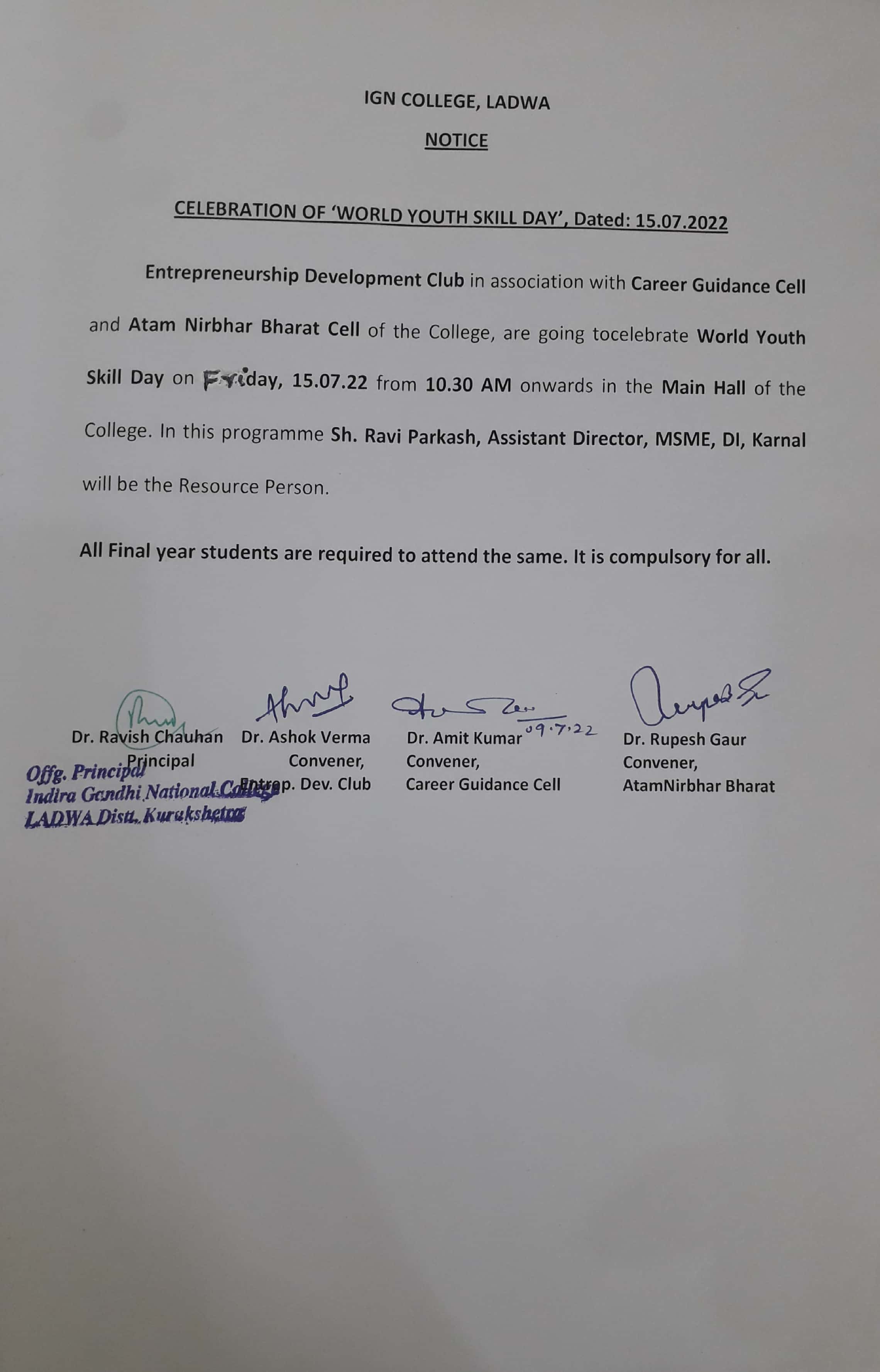 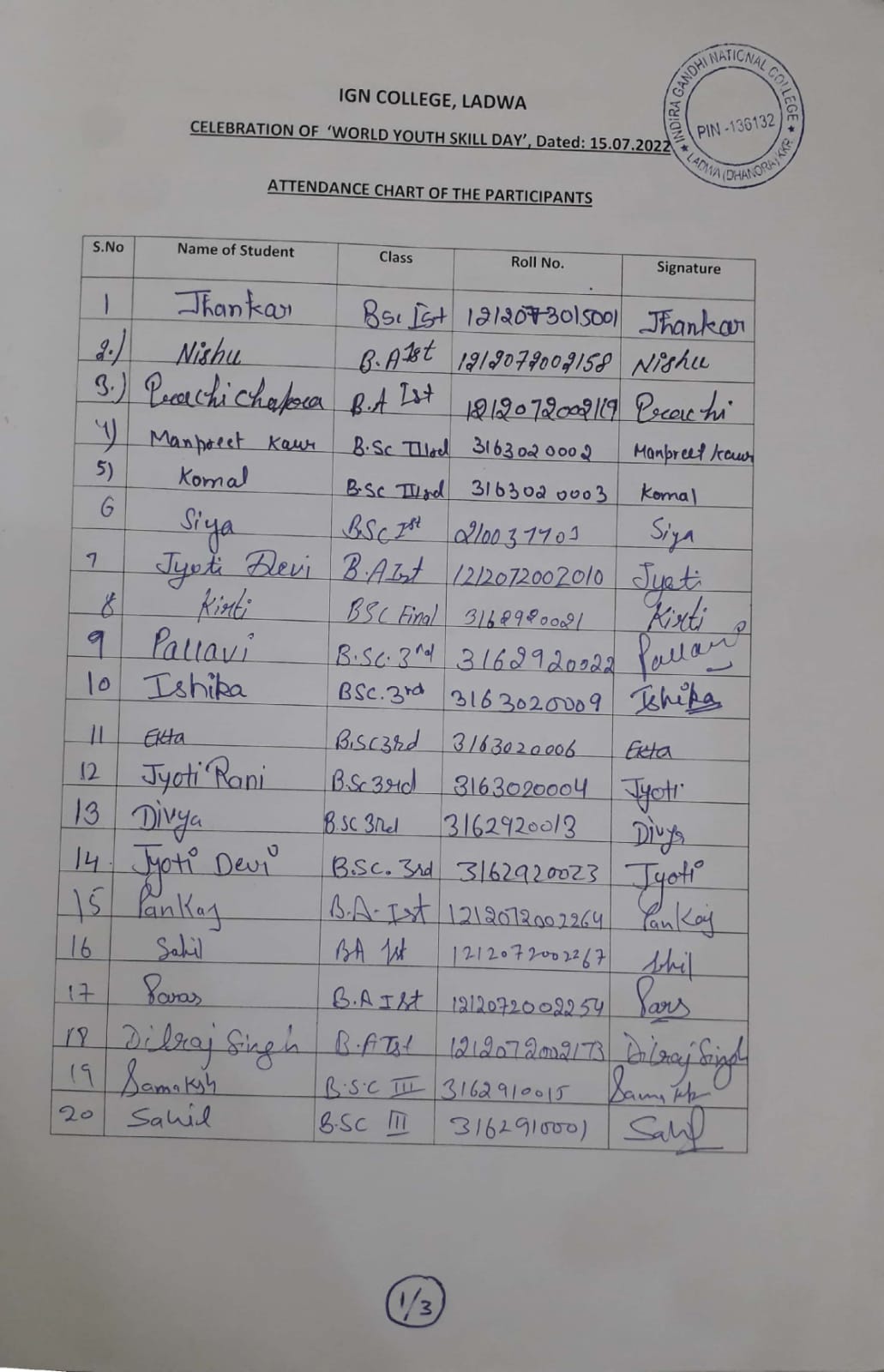 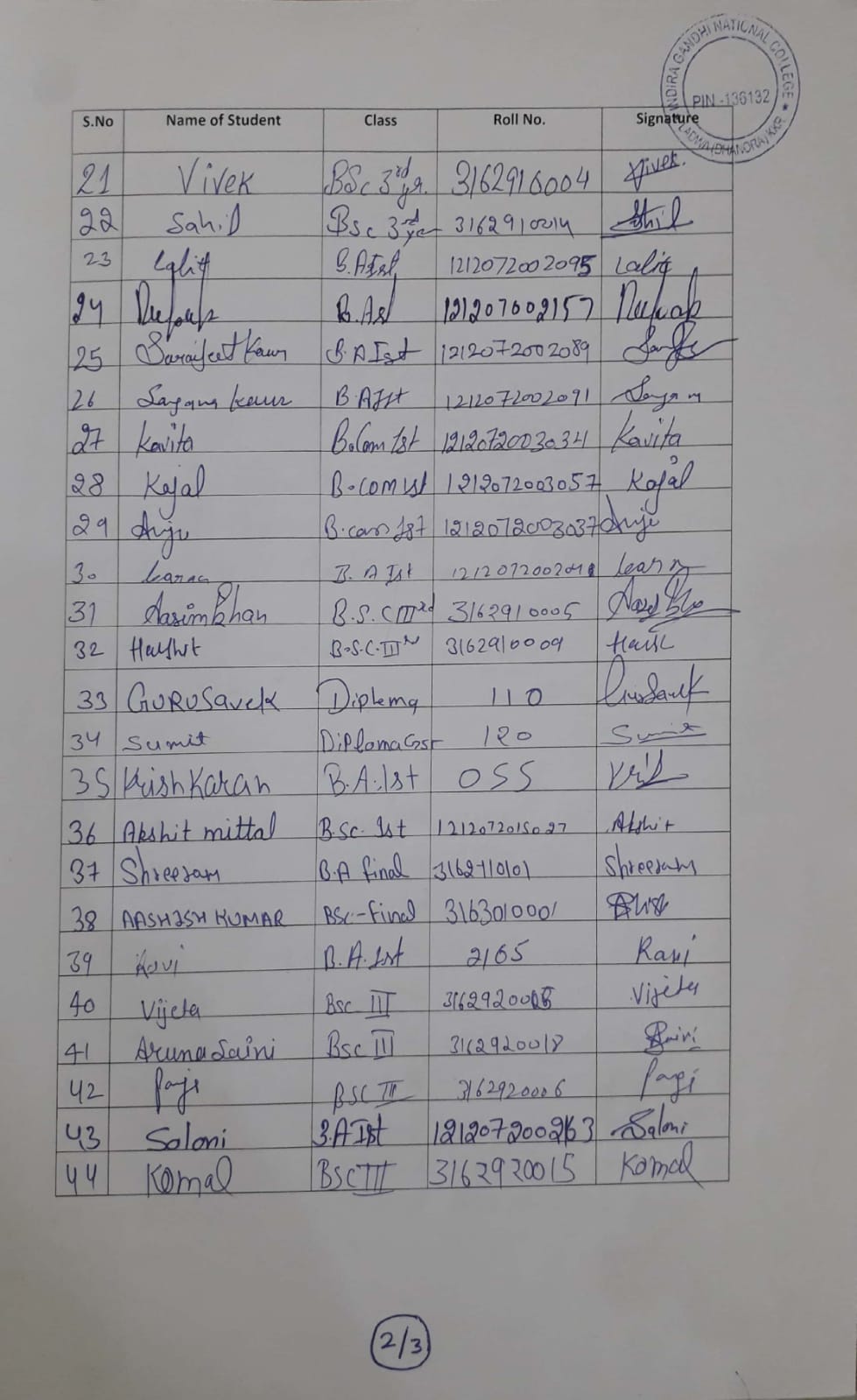 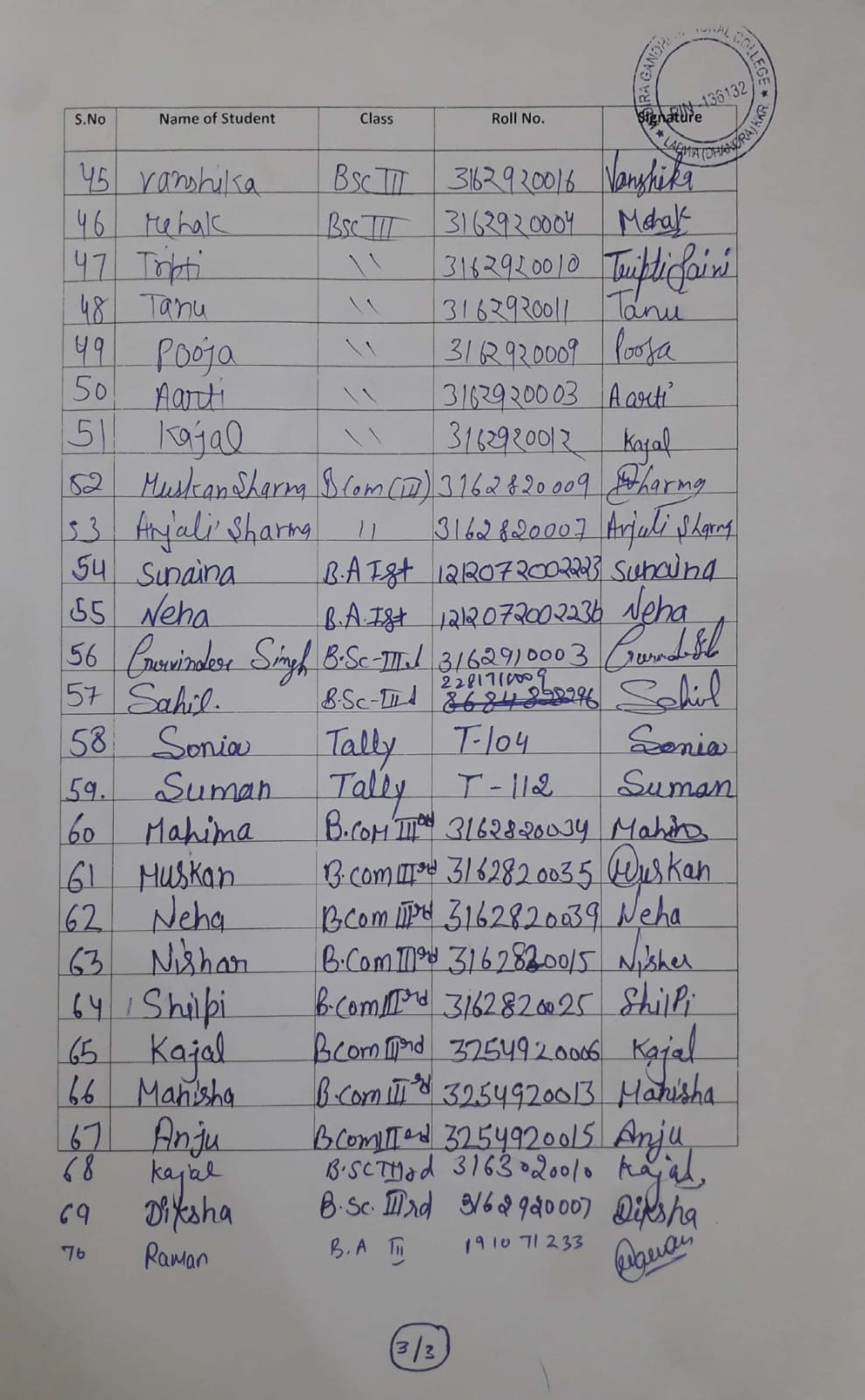 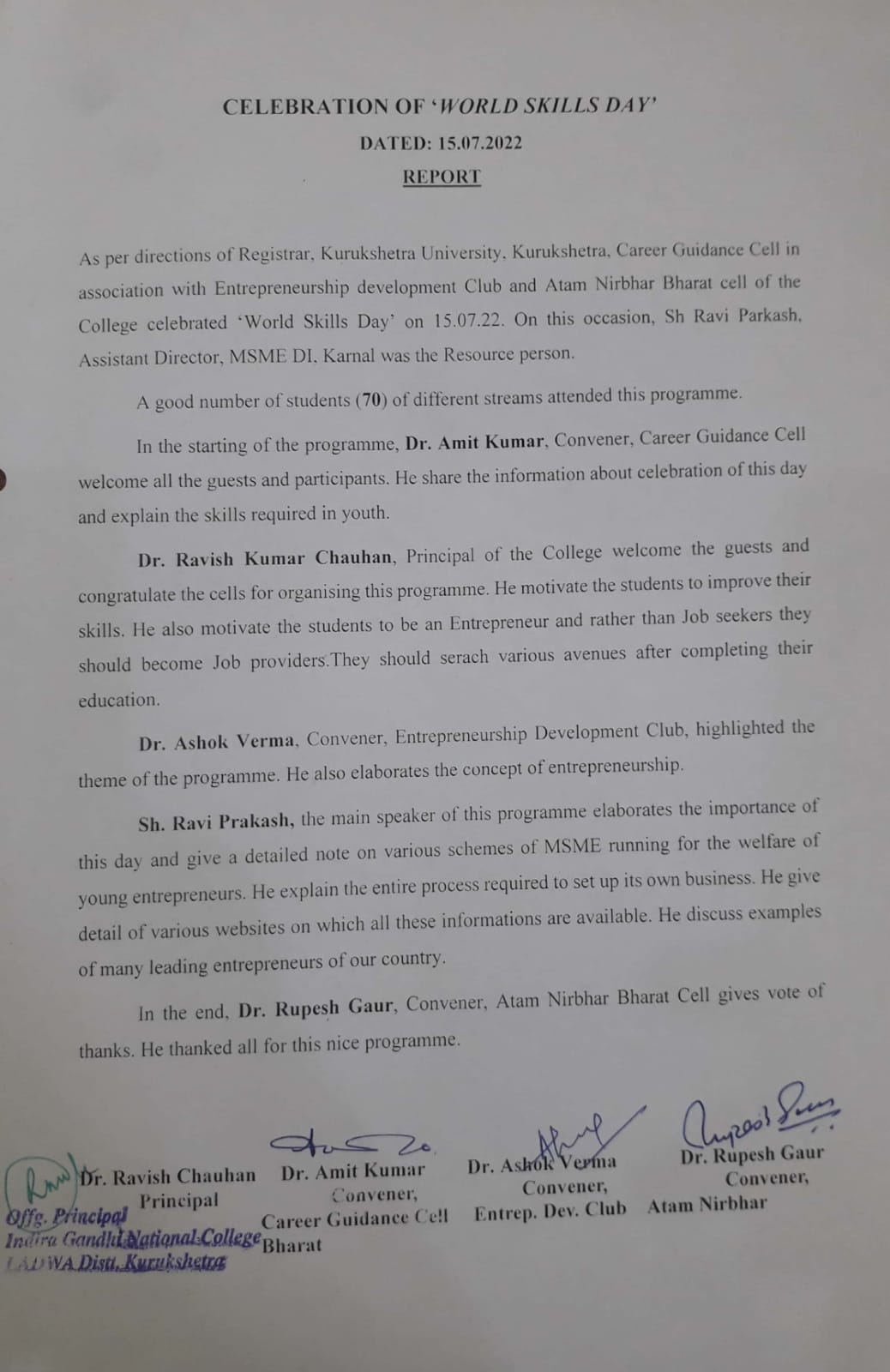 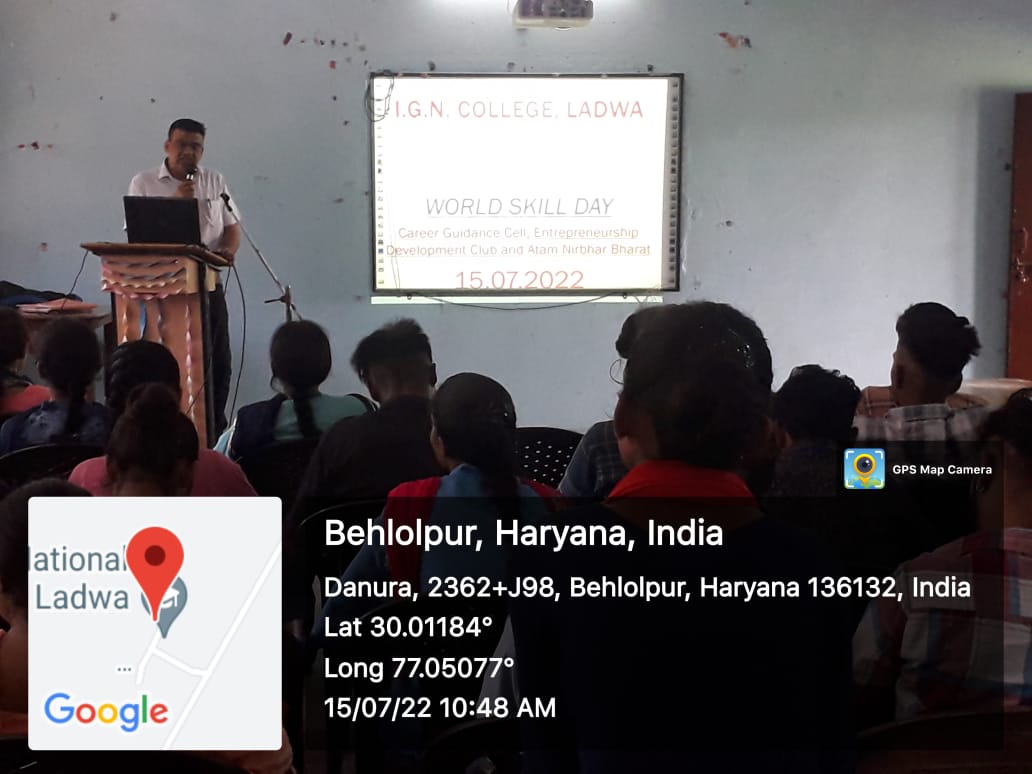 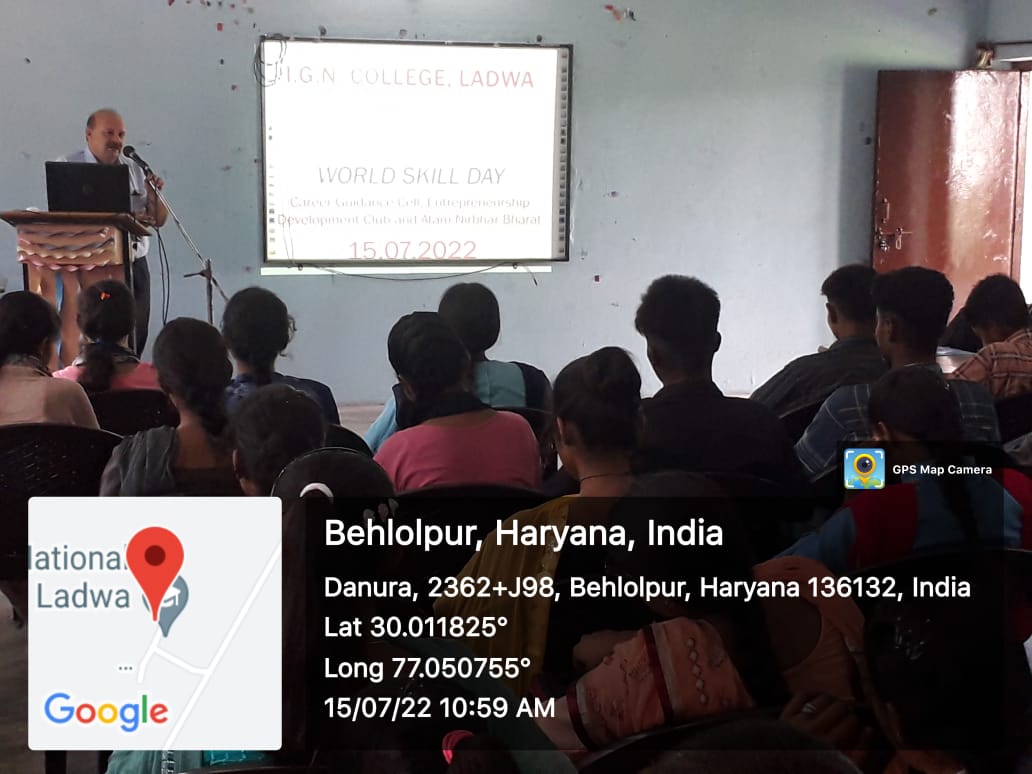 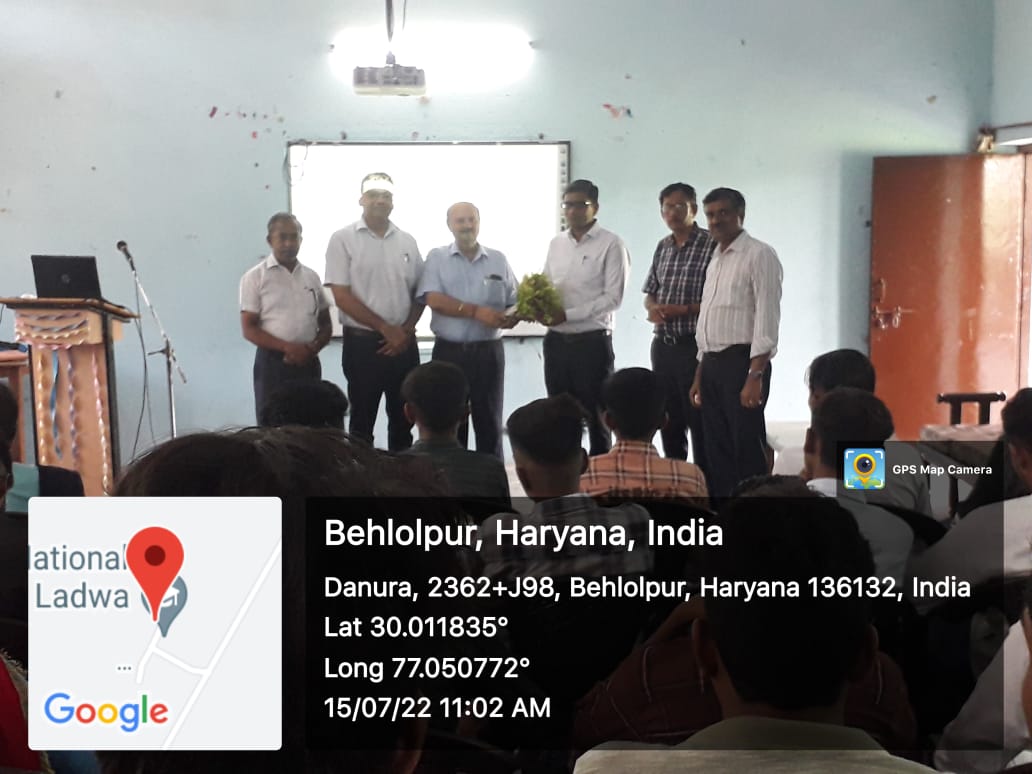 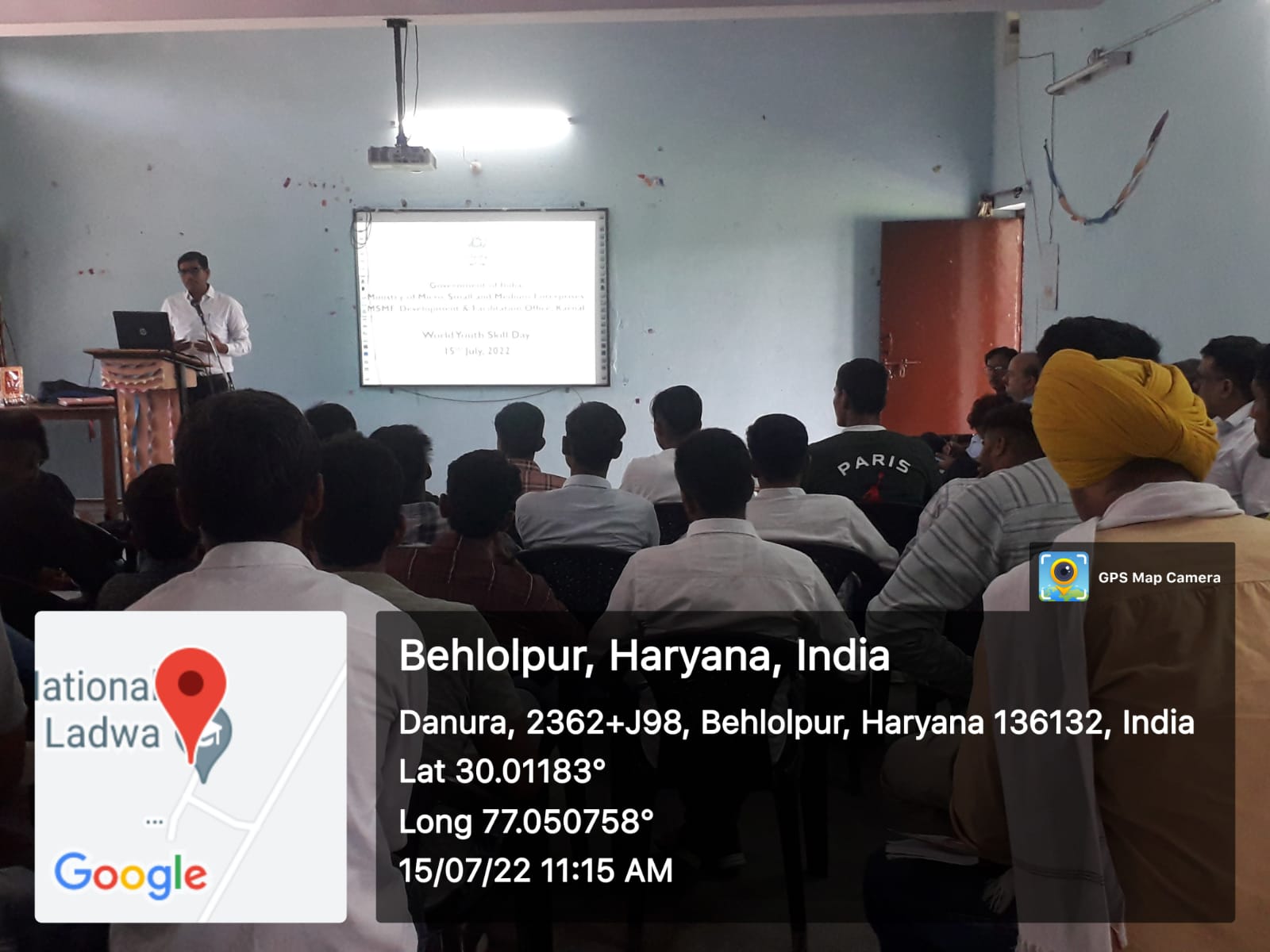 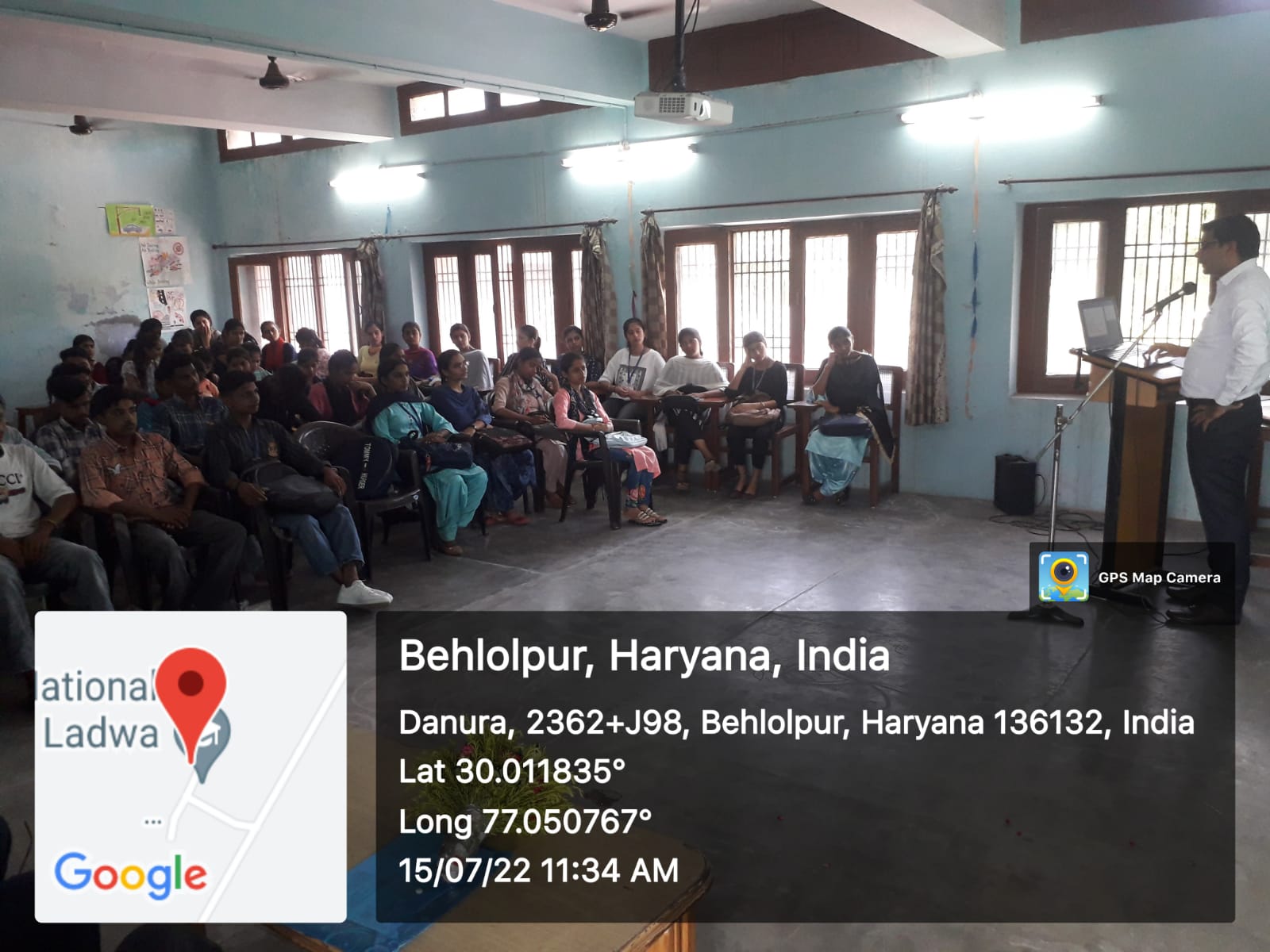 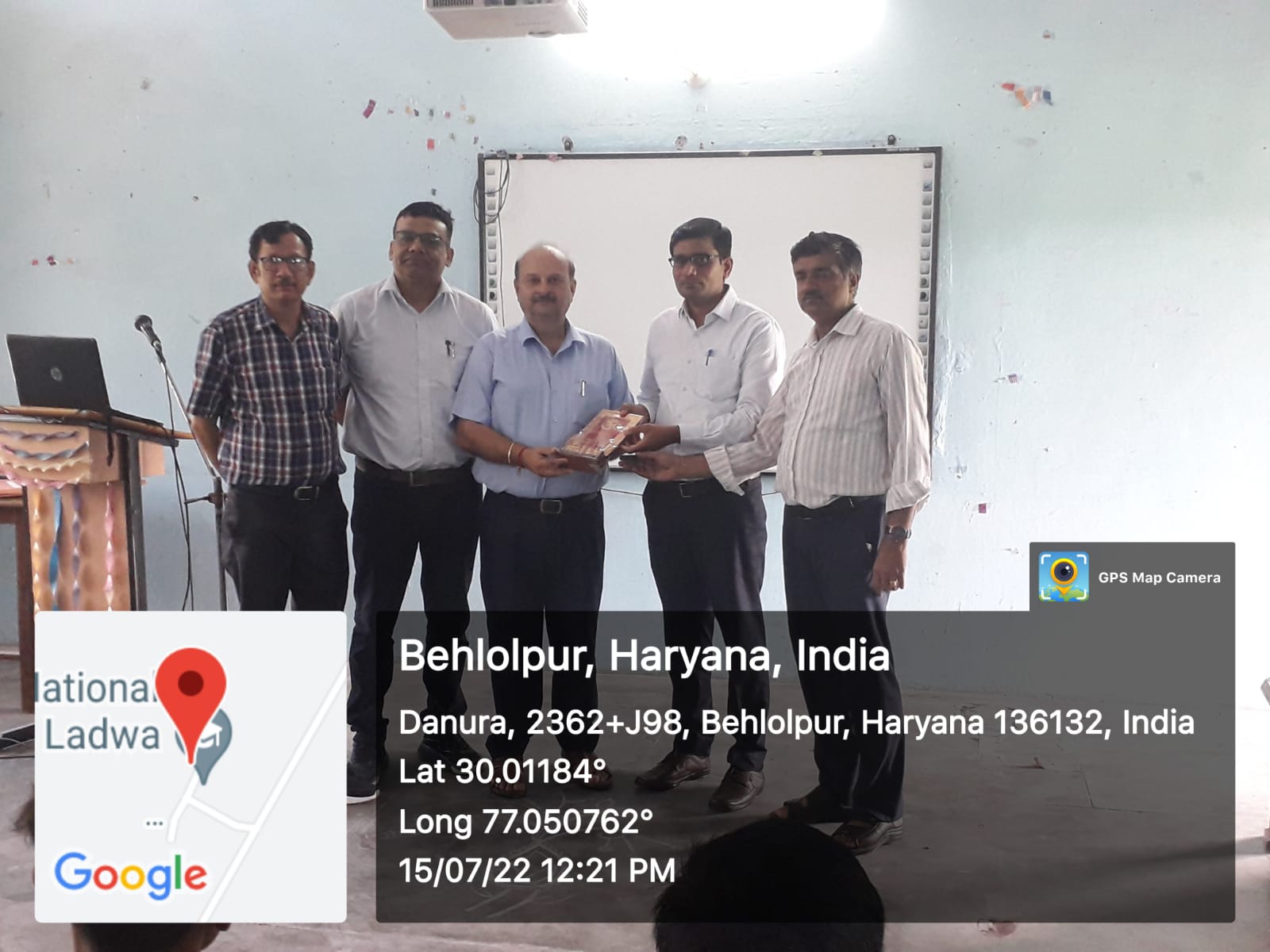 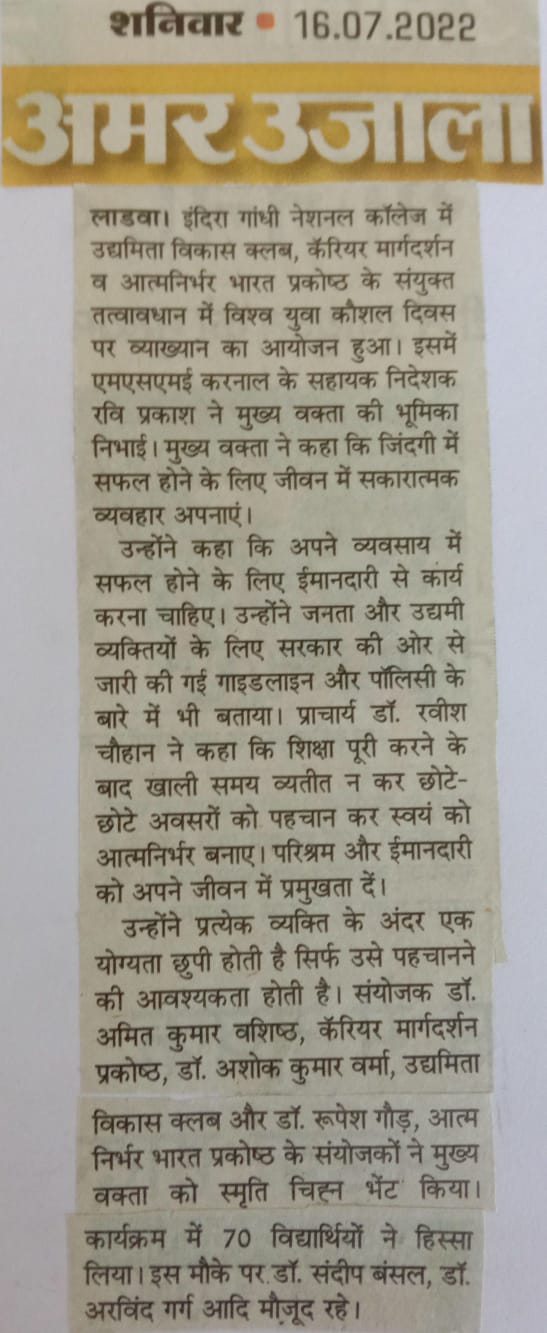 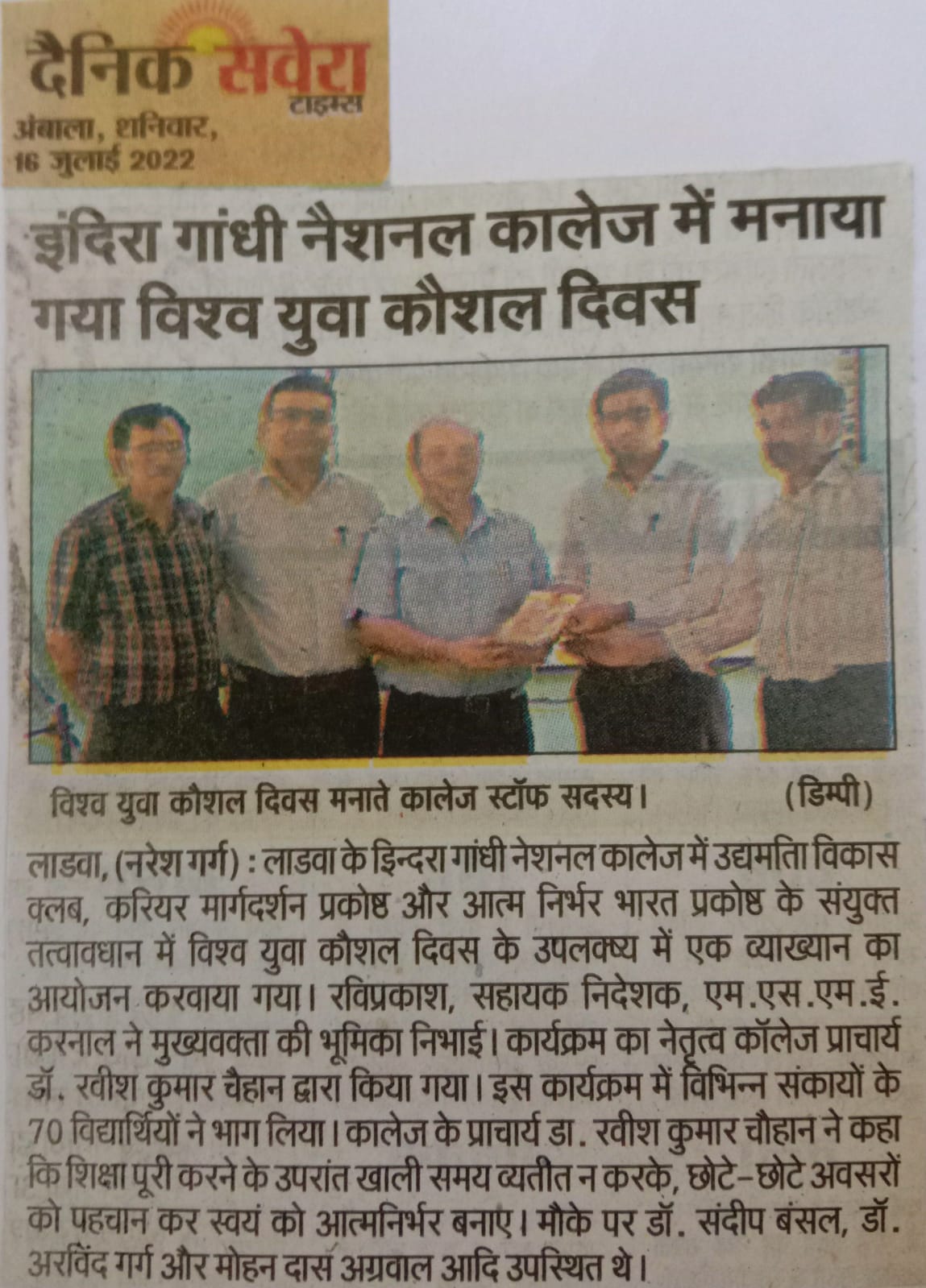 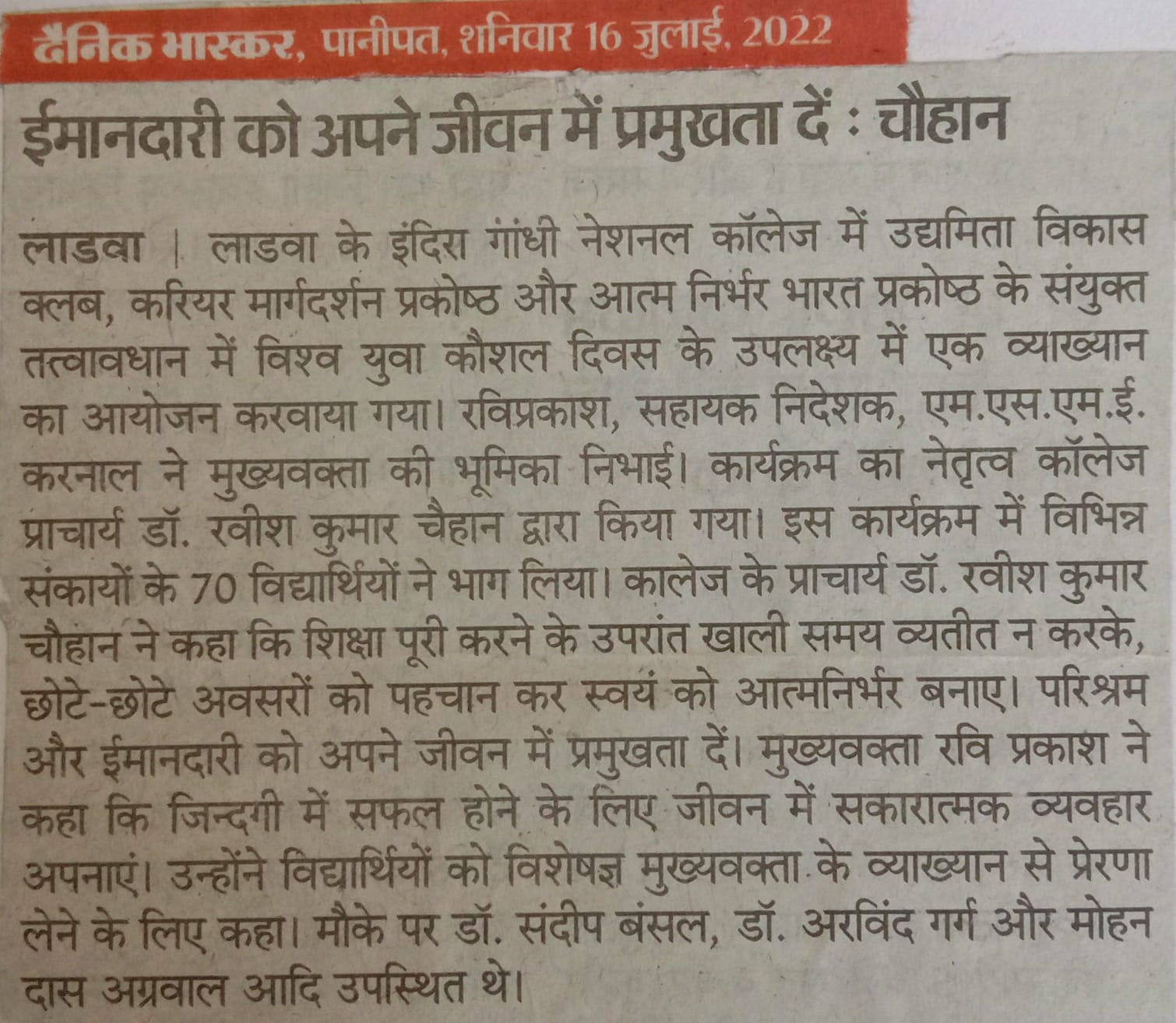 